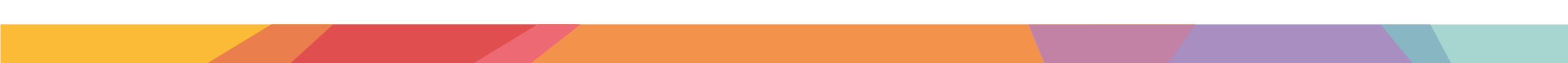 TERM DATES 2019 - 2020Inset DaysMonday 02 and Tuesday 03 September 2019Monday 01June 2020Monday 20 and Tuesday 21 July 2020Term 1Term 1Start of termWednesday 04 September 2019End of termFriday 25 October 2019October BreakOctober BreakStart of term Monday 04 November 2019End of termThursday 19 December 2019Christmas BreakChristmas BreakTerm 2Term 2Start of termMonday 06 January 2020End of termFriday 14 February 2020February BreakFebruary BreakStart of termMonday 24 February 2020End of termFriday 03 April 2020Easter BreakEaster BreakTerm 3Term 3Start of termMonday 20 April 2020Bank HolidayFriday 08 May 2020End of termFriday 22 May 2020May BreakMay BreakStart of termTuesday 02 June 2020End of termFriday 17 July 2020Summer BreakSummer Break